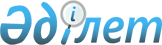 О внесении изменений и дополнений в постановление акимата Павлодарской области от 26 августа 2014 года № 277/8 "Об утверждении Положения о государственном учреждении "Аппарат акима Павлодарской области"
					
			Утративший силу
			
			
		
					Постановление акимата Павлодарской области от 2 февраля 2016 года № 31/1. Зарегистрировано Департаментом юстиции Павлодарской области 03 марта 2016 года № 4952. Утратило силу постановлением акимата Павлодарской области от 16 ноября 2017 года № 359/6 (вводится в действие по истечении десяти календарных дней после дня его первого официального опубликования)
      Сноска. Утратило силу постановлением акимата Павлодарской области от 16.11.2017 № 359/6 (вводится в действие по истечении десяти календарных дней после дня его первого официального опубликования).
      В соответствии с Законом Республики Казахстан от 23 января 2001 года "О местном государственном управлении и самоуправлении в Республике Казахстан", Законом Республики Казахстан от 1 марта 2011 года "О государственном имуществе", Указом Президента Республики Казахстан от 29 октября 2012 года № 410 "Об утверждении Типового положения государственного органа Республики Казахстан" акимат Павлодарской области ПОСТАНОВЛЯЕТ:
      1. Внести в постановление акимата Павлодарской области от 26 августа 2014 года № 277/8 "Об утверждении Положения о государственном учреждении "Аппарат акима Павлодарской области" (зарегистрировано в Реестре государственной регистрации нормативных правовых актов за № 4003, опубликовано 13 сентября 2014 года в газетах "Звезда Прииртышья", "Сарыарқа самалы") следующие изменения и дополнения:
      в Положении о государственном учреждении "Аппарат акима Павлодарской области", утвержденном указанным постановлением:
      пункт 19 дополнить подпунктом 6) следующего содержания:
      "6) осуществляет анализ, оценку и проверку достижения объектом государственного аудита прямых и конечных результатов, предусмотренных в документах Системы государственного планирования Республики Казахстан, надежности и достоверности финансовой и управленческой информации, эффективности внутренних процессов организации деятельности государственных органов, качества оказываемых государственных услуг, сохранности активов государства.";
      пункт 20 дополнить подпунктом 24) следующего содержания:
      "24) вносит акиму области отчет о результатах внутреннего аудита с рекомендациями по пресечению, недопущению нарушений при использовании средств республиканского и (или) местных бюджетов в соответствии с законодательством Республики Казахстан, по устранению выявленных недостатков, повышению эффективности внутренних процессов организации деятельности государственных органов.";
      в пункте 25:
      подпункты 3), 5), 8), 9), 11), 12), 13), 18), 19), 20), 22) исключить;
      дополнить подпунктами 27), 28), 29), 30), 31), 32), 33), 34), 35), 36), 37), 38), 39) следующего содержания:
      "27) организует реализацию целей, возложенных на аппарат;
      28) организует, координирует и контролирует деятельность структурных подразделений аппарата в пределах своей компетенции;
      29) утверждает структуру и штатное расписание аппарата, положение о его структурных подразделениях;
      30) назначает на государственные должности и освобождает от государственных должностей административных государственных служащих копруса "Б" аппарата;
      31) осуществляет общее руководство деятельностью дисциплинарной и конкурсной комиссий аппарата;
      32) осуществяет контроль за соблюдением служебной дисциплины;
      33) решает вопросы командирования, предоставления отпусков, оказания материальной помощи, подготовки, переподготовки и повышения квалификации, поощрения, установления надбавок государственным служащим аппарата, за исключением работников, вопросы трудовых отношений которых отнесены к компетенции вышестоящих должностных лиц;
      34) решает вопросы дисциплинарной ответственности государственных служащих аппарата, за исключением работников, вопросы трудовых отношений которых отнесены к компетенции вышестоящих должностных лиц;
      35) обеспечивает исполнение требований законодательства Республики Казахстан о противодействии коррупции в пределах своей компетенции;
      36) контролирует ход исполнения решений, принятых местными исполнительными и представительными органами области;
      37) осуществляет иные полномочия, возложенные законами и иными нормативными правовыми актами Республики Казахстан;
      38) возлагает функции по обеспечению соблюдения норм служебной этики и профилактики нарушений законодательства о государственной службе, противодействии коррупции и Этического кодекса государственных служащих Республики Казахстан;
      39) обеспечивает взаимодействие с Общественным советом.".
      2. Государственному учреждению "Аппарат акима Павлодарской области" в установленном законодательством порядке обеспечить:
      государственную регистрацию настоящего постановления в территориальном органе юстиции;
      в течение десяти календарных дней после государственной регистрации настоящего постановления в территориальном органе юстиции направление на официальное опубликование в средствах массовой информации и информационно-правовой системе "Әділет";
      размещение настоящего постановления на интернет-ресурсе акимата Павлодарской области;
      3. Контроль за выполнением настоящего постановления возложить на руководителя аппарата акима области Уразгулова Р.К.
      4. Настоящее постановление вводится в действие со дня его первого официального опубликования.
					© 2012. РГП на ПХВ «Институт законодательства и правовой информации Республики Казахстан» Министерства юстиции Республики Казахстан
				
      Аким области

К. Бозумбаев
